Electronic Supplementary Materialesophagectomy in patients with clinical T1N0M0 esophageal squamous cell carcinomaJournal Name: EsophagusKentaro Sawada,1,2 Hisashi Fujiwara,3 Hiroki Yukami,2 Saori Mishima,2 Tomohiro Kadota,4 Keiichiro Nakajo,4 Yusuke Yoda,4 Masaki Nakamura,5 Hidehiro Hojo,5 Tomonori Yano,4 Takeo Fujita,3 Takashi Kojima,2 Daisuke Kotani21 Department of Medical Oncology, Kushiro Rosai Hospital2 Department of Gastroenterology and Gastrointestinal Oncology, National Cancer Center Hospital East3 Department of Esophageal Surgery, National Cancer Center Hospital East 4 Department of Gastroenterology and Endoscopy, National Cancer Center Hospital East 5 Department of Radiation Oncology and Particle Therapy, National Cancer Center Hospital EastCorresponding author:Daisuke Kotani Department of Gastroenterology and Gastrointestinal Oncology, National Cancer Center Hospital East6-5-1 Kashiwanoha, Kashiwa, Chiba 277-8577, JapanTel: +81-4-7133-1111　Fax: +81-4-7134-6865E-mail: dkotani@east.ncc.go.jp* Fisher's exact testSupplementary Table 3. Details of clinical coarse in cases with recurrenceSupplementary Table 4. Univariate and multivariate analysis for Supplementary Table 5. Univariate and multivariate analysis for Supplementary Figure 1. Consort diagram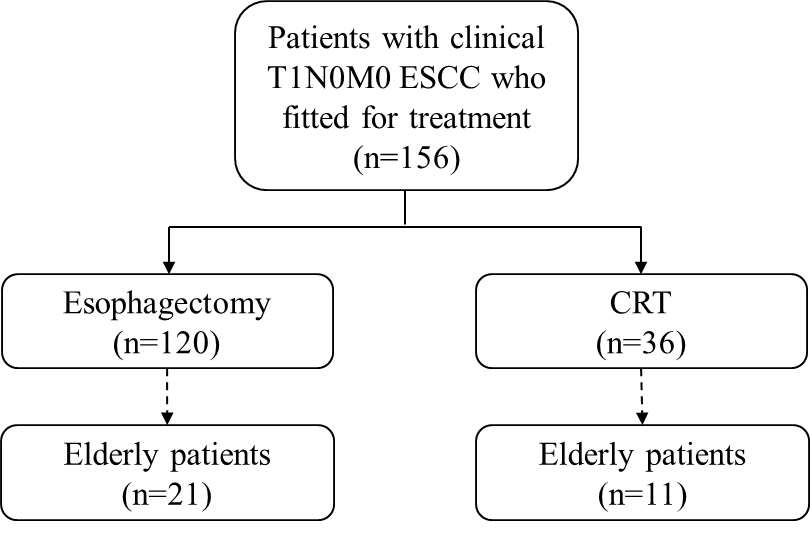 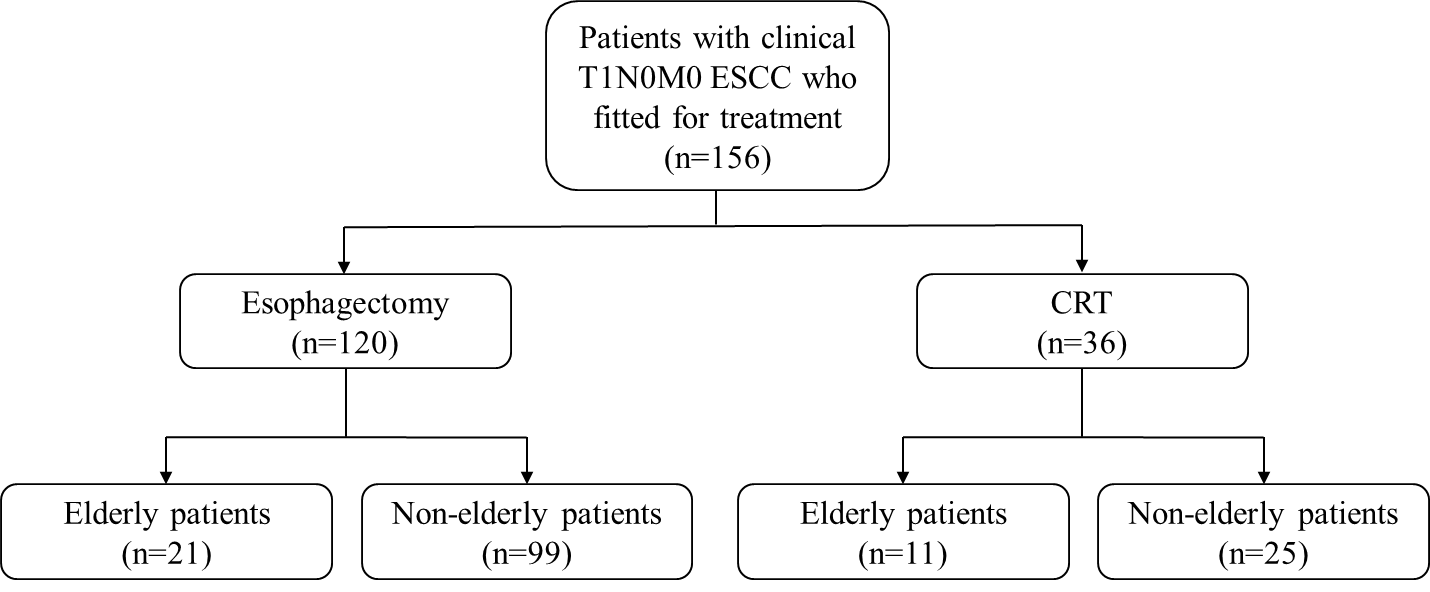 Supplementary Figure 2. PFS (A) and OS (B) according to clinical tumor invasion depth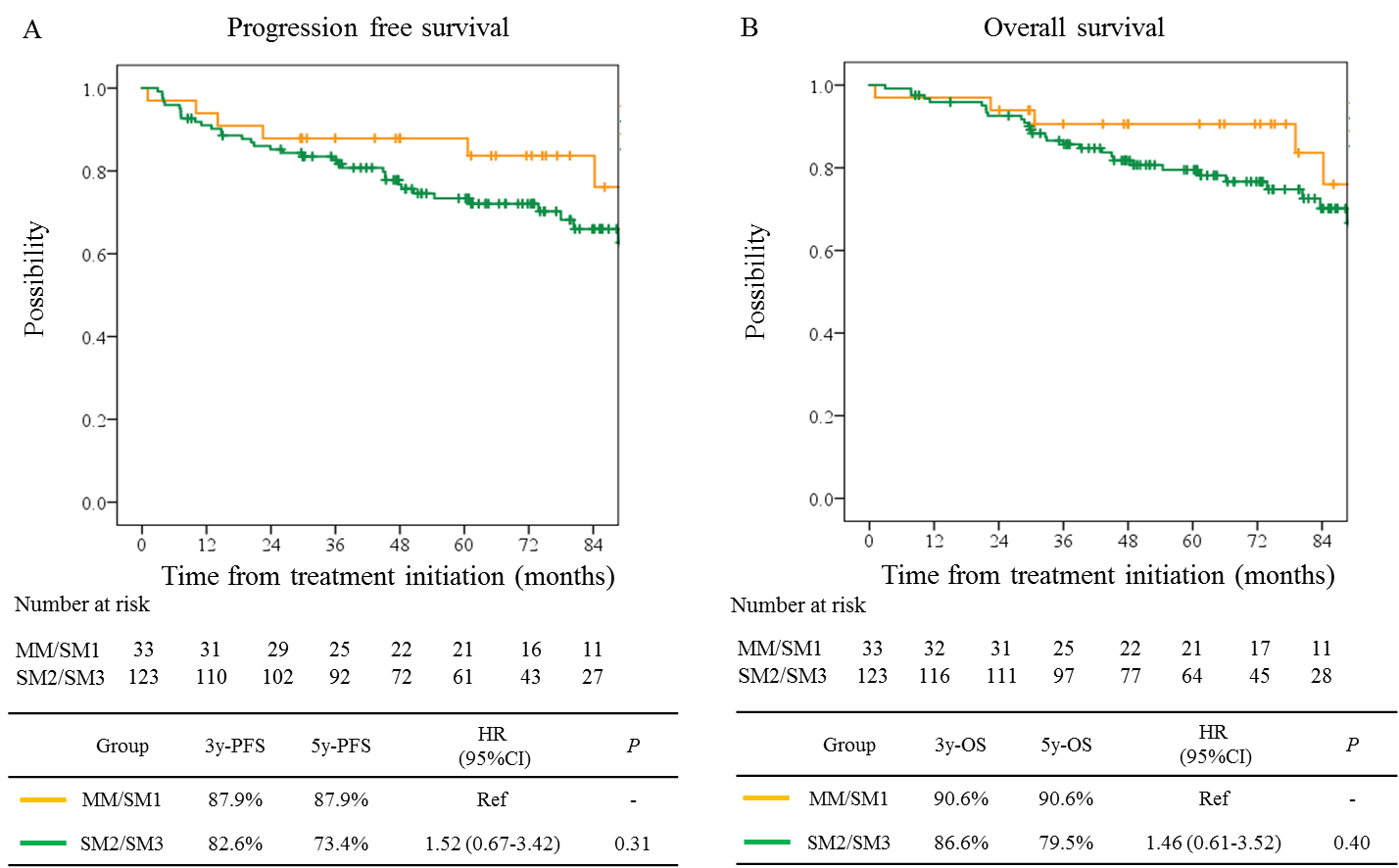 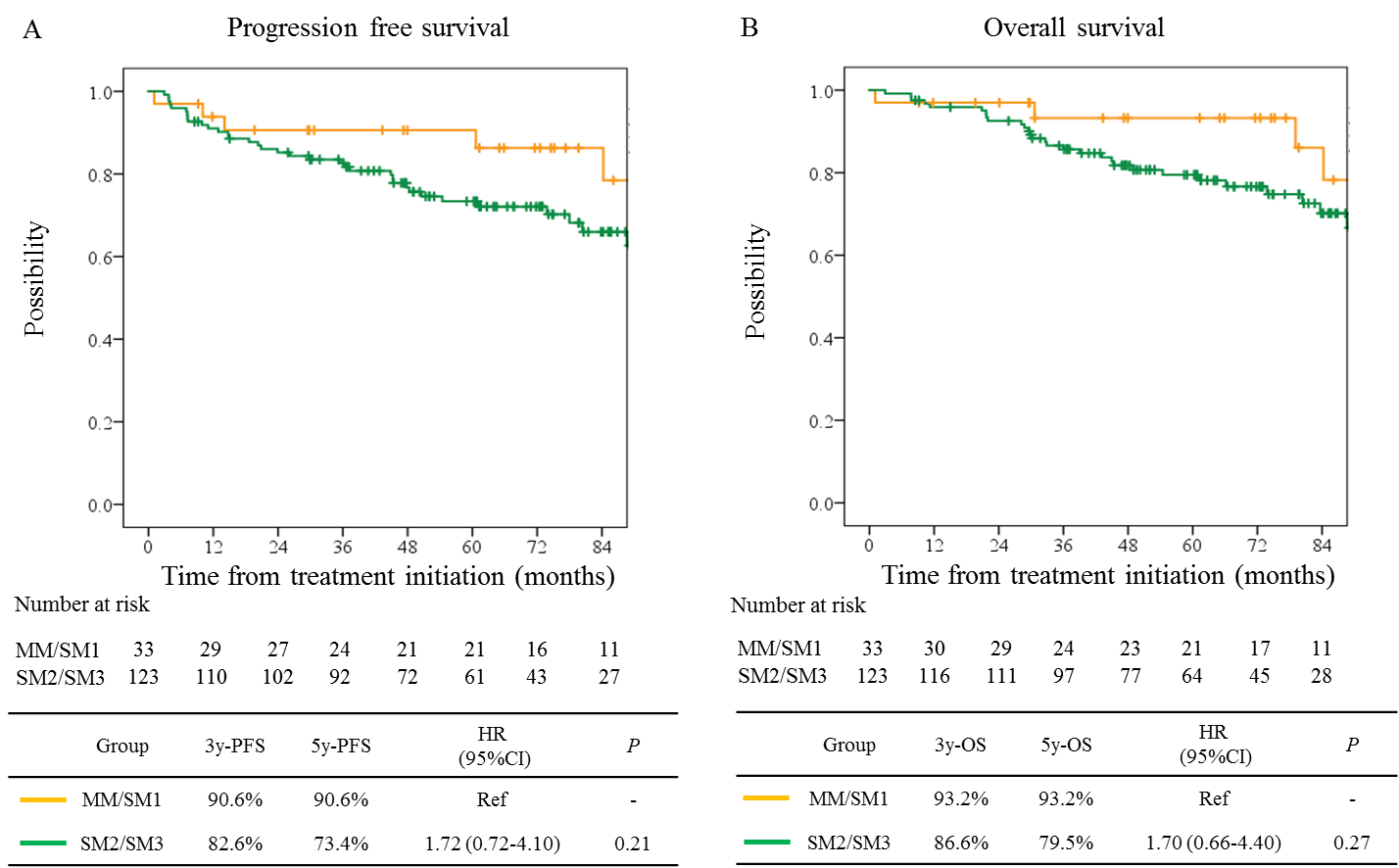 All patients(n=120)Elderly patients(n=21)n (%)n (%)Pathologic T stageT1aT1bT2T314 (11.7)100 (83.3)5 (4.2)1 (0.8)1 (4.8)19 (90.5)1 (4.8)0Pathologic N stageN0N1N2N388 (73.3.3)24 (20.0)7 (5.8)1 (1.0)15 (71.4)3 (14.3)3 (14.3)0Pathological T1N0M0YesNo86 (71.7)34 (28.3)15 (71.4)6 (28.6)50.4Gy(n=16)50.4Gy(n=16)60Gy(n=20)60Gy(n=20)P values*Any graden (%)≥ Grade 3n (%)Any graden (%)≥ Grade 3n (%)Hematologic adverse eventsLeucopeniaNeutropeniaAnemiaThrombopeniaNon-hematologic adverse eventsEsophagitis AnorexiaCreatinine increaseStomatitis16 (100.0)15 (93.8)10 (62.5)8 (50.0)13 (81.3)6 (37.5)2 (12.5)06 (37.5)5 (31.3)01 (6.3)2 (12.5)00018 (90.0)16 (80.0)10 (50.0)4 (20.0)18 (90.0)15 (75.0)2 (10.0)5 (25.0)3 (15.0) 4 (20.0)002 (10.0)1 (5.0)01 (5.0)0.4920.3550.5150.0810.6370.0411.0000.053Patients IDTreatment groupAgePathological StageRecurrent siteFS(months)Treatment for recurrence192esophagectomy69T1N1M0Lung18.63 Salvage surgery499esophagectomy59T1N0M0Lung37.29 Salvage surgery1012esophagectomy75T1N0M0Regional LN26.22 Salvage surgery226esophagectomy63T1N1M0Regional LN14.75 Salvage CRT280esophagectomy61T1N0M0Regional LN11.04 Salvage CRT485esophagectomy67T2N1M0Regional LN4.01 Salvage CRT511esophagectomy67T1N1M0Regional LN45.27 Salvage CRT1013esophagectomy75T1N1M0Regional LN29.96 Salvage CRT243esophagectomy61T1N0M0Lung3.75 Chemotherapy285esophagectomy71T1N2M0Distant LN23.92 Chemotherapy292esophagectomy67T1N1M0Liver, Distant LN12.91 Chemotherapy491esophagectomy69T1N0M0Lung36.40 Chemotherapy206esophagectomy70T1N0M0Distant LN9.86 BSC212esophagectomy73T3N2M0Bone, Peritoneal47.74 BSC219esophagectomy62T1N0M0Bone48.30 BSC221esophagectomy79T1N1M0Liver14.85 BSC223esophagectomy53T2N1M0Bone, Lung, Distant LN7.26 BSC230esophagectomy87T1N2M0Regional LN77.96 BSC268esophagectomy71T1N0M0Bone,  Distant LN35.55 BSC487esophagectomy80T2N2M0Lung4.21 BSC512esophagectomy59T1N1M0Bone44.88 BSC